PEMERINTAH KABUPATEN LIMA PULUH KOTA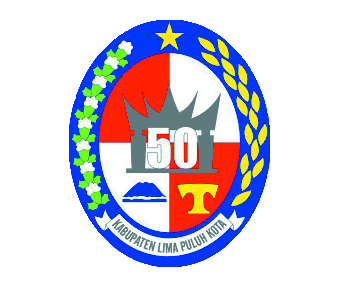 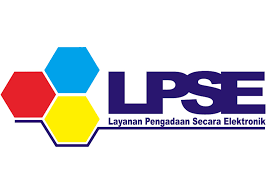 SEKRETARIAT DAERAHBAGIAN PENGADAAN BARANG DAN JASALAYANAN PENGADAAN SECARA ELEKTRONIK Jl. Raya Negara Km. 10 SarilamakWebsite: http://www.lpse.limapuluhkotakab.go.id e-mail: hdlpse50kota@gmail.comFORM PERMOHONAN PEMBUATAN AKUN PENGGUNA SPSE*    Coret yang tidak perlu**   Khusus untuk Anggota Pokja Pemilihan dan Pejabat PengadaanData InstansiData InstansiNama InstansiAlamat Telepon Data Pegawai (sesuai SK Pengangkatan)Data Pegawai (sesuai SK Pengangkatan)Nama NIKNIPAlamatTeleponEmailPangkatJabatanGolonganPengangkatan menjadi *Admin Agency/Kepala Unit Pengelola PBJ/Anggota Pokja Pemilihan/PPK/PPNomor sertifikat PBJ **Nomor SKMasa berlaku SKTanggalPemohonTanda Tangan